II.  ESTRUCTURA ORGANICA DEL ENTE DESCENTRALIZADO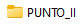 Se anexa este archivo en Carpeta El Banco Inmobiliario de Floridablanca - BIF, rinde los resultados obtenidos por la entidad en el periodo 2020 - 2023.  Las cifras aquí plasmadas, presentan la información técnica, administrativa, jurídica y financiera de la gestión desarrollada por la entidad, en aras de dar cumplimiento a las metas trazadas desde el “Plan de Desarrollo del Municipio de Floridablanca Unidos Avanzamos 2020 - 2023” y el avance de políticas integrales contempladas en las dimensiones del Modelo Integrado de Planeación y Gestión – MIPG.Los resultados que verán en el desarrollo de su contexto se alcanzaron en gran medida, gracias a la articulación interinstitucional que se realizó con las diferentes entidades gubernamentales y con aquellas que complementan su gestión con el objeto misional del BIF. 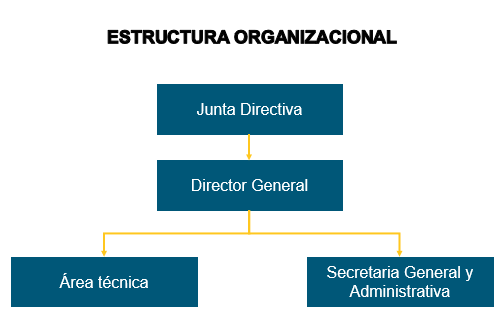 NATURALEZA JURÍDICAEl Banco Inmobiliario de Floridablanca. “BIF”, es un Establecimiento Público del orden municipal, creado mediante Acuerdo 024 de 2002 y modificado en su totalidad con el Acuerdo 016 de Diciembre 16 de 2004.El “BIF” constituye una categoría especial de entidad pública, descentralizada, con personería jurídica, patrimonio propio y autonomía administrativa, creado por el Concejo Municipal de Floridablanca.ObjetoEl Banco Inmobiliario De Floridablanca, tendrá por objeto la FINANCIACION Y EJECUCION del Ordenamiento Territorial, de acuerdo con lo previsto en la ley de Ordenamiento Territorial (Ley 388 de Julio 18 de 1997, en sus capítulos IV, V, VI, VII, VIII, IX, X, XI) y demás normas complementarias, con jurisdicción en todos los componentes del suelo del municipio de Floridablanca.FuncionesLas funciones del Banco Inmobiliario De Floridablanca se definen en forma coherente y ordenada de acuerdo con la normatividad vigente así:GESTION TERRITORIALVIVIENDA DE INTERES SOCIALCOOPERACION E INTERMEDIACIONINMUEBLES MUNICIPALES y ESPACIO PUBLICOINSPECCION CONTROL Y VIGILANCIA DE ARRENDAMIENTOSVISIÓN:Lograr en el 2030 que el BIF sea reconocido como la máxima autoridad en la administración del espacio público, vivienda social y equipamientos colectivos públicos del municipio de Floridablanca, garantizando entornos habitables bajo estándares de calidad, funcionalmente eficientes, socialmente justos y ambientalmente sostenibles.MISIÓN:Desarrollar la política de vivienda social del Municipio de Floridablanca y la administración de los predios públicos garantizando el aprovechamiento de los mismos, así como el control de la actividad inmobiliaria.MODELO DE OPERACIÓN POR PROCESOS: El Manual de Operaciones determina, la forma eficiente de ejecutar las operaciones de la entidad, integra las competencias constitucionales y legales que rigen al Banco Inmobiliario de Floridablanca – BIF, con el conjunto de planes y programas necesarios para el cumplimiento de su misión, visión y objetivos institucionales.MAPA DE PROCESOS: Dentro del mapa de procesos se encuentran los procesos estratégicos, misionales, de apoyo y de evaluación.MAPA DE PROCESOS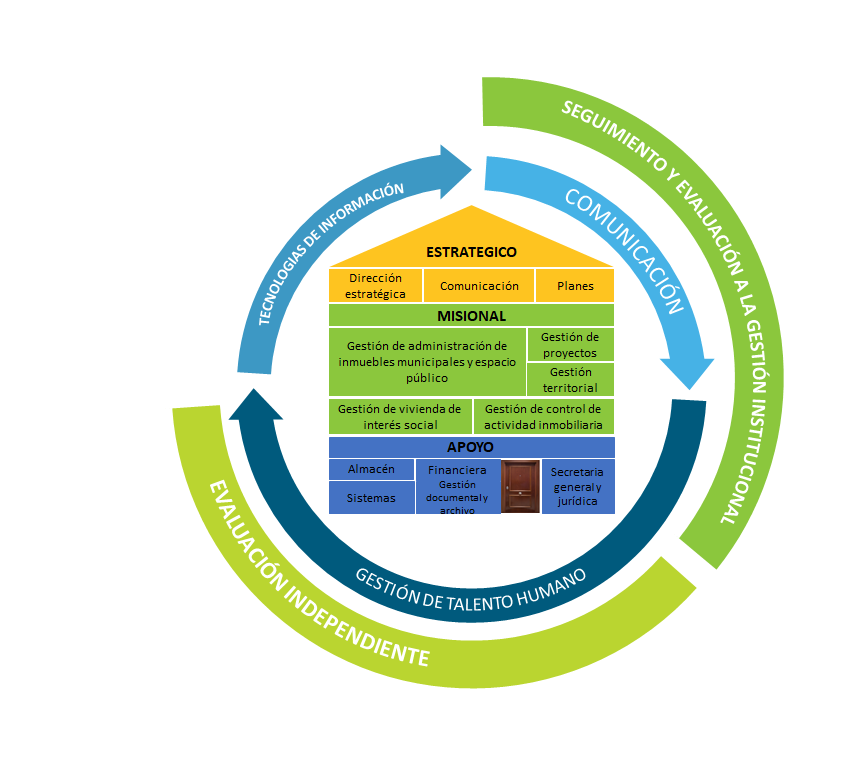 Procesos Estratégicos: Dirección EstratégicaComunicaciónPlanesProcesos Misionales: Gestión de Administración de Inmuebles municipales y espacio público.Gestión de proyectos.Gestión TerritorialGestión de vivienda de interés social.Gestión de control de actividad InmobiliariaProcesos de Apoyo:Secretaria General y AdministrativaGestión JurídicaGestión de Talento HumanoGestión FinancieraGestión Almacén e InventariosGestión Documental y ArchivoSistemasProcesos De Evaluación, Control y Seguimiento:Control InternoCARACTERIZACIÓN DE LOS PROCESOS Esta estructura permite Identificar los rasgos de los procesos, estableciendo su objetivo, la relación con los demás procesos, los insumos, los activos, su transformación a través de las actividades que desarrolla y las salidas del proceso, se identifican los proveedores y los clientes o usuarios, que pueden ser interno o externos.INFORMACIÓN SOBRE LAS PRINCIPALES APUESTAS DE DESARROLLO Y GESTIÓN INSTITUCIONAL “SEGÚN EL PLAN DE DESARROLLO MUNICIPAL”Formato 1. Según el Plan de Desarrollo Municipal. 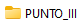        Se anexa Formato 1.  en Carpeta INFORMACIÓN SOBRE LAS PRINCIPALES APUESTAS DE DESARROLLO Y GESTIÓN INSTITUCIONAL “SEGÚN LAS POLÍTICAS DE GESTIÓN DE MIPG” Formato 2. Según las Políticas de Gestión de MIPG 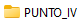 Se anexa Informe Comparativo de Resultados 2018, 2019, 2020 y 2021 en Carpeta  INFORMACIÓN SOBRE LOS COMITÉS Y JUNTAS EN LAS QUE PARTICIPA SU ENTIDADFormato 3. Comités o Juntas en las que participa su entidad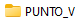 Se anexa cuadro en Carpeta SITUACIÓN DE LOS RECURSOS Formato 4. Comparación de ingresos de su entidad 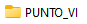 Se anexa Formato 4.  en Carpeta Formato 5. Comparación del gasto de su entidad  Se anexa Formato 5.  en Carpeta Formato 6. Comparación de Activos FijosSe anexa Formato 6.  en Carpeta Formato 7. Asignaciones salariales de su entidadSe anexa Formato 7.  en Carpeta PLANTA DE PERSONAL Formato 8. Gestión de la Planta de Personal	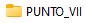 Se anexa Formato 8.  en Carpeta CONTRATACIONFormato 9. Relación de contratos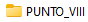 Se anexa Formato 9.  en Carpeta PROCESOS JUDICIALES DE LA ENTIDADFormato 10. Procesos Judiciales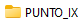 Se anexa Formato 10.  en Carpeta ACCIONES CORRECTIVAS, PREVENTIVAS Y DE MEJORAFormato 11. Acciones Correctivas, preventivas y de mejoraSe anexa Información relacionada con las Acciones Correctivas, preventivas y de mejora, en Carpeta 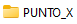 GESTION DOCUMENTALFormato 12. Manual de clasificación documental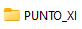 Se anexa Formato 12.  en Carpeta Según el plan de desarrollo MunicipalSegún el plan de desarrollo MunicipalSegún el plan de desarrollo MunicipalSegún el plan de desarrollo MunicipalIndicador que sustenta el resultadoDescripción del resultado en términos de logrosNarrativa que sustente el logroRecomendaciones, Oportunidades y RetosÍndice de capacidad administrativaLa ultima medición registrada fue del año 2018 y se encontraba en un índice de 68.64Meta 81: Legalizar Seis (06) predios en donde funcionen las sedes educativas urbanas y/o rurales.Se tiene que a la fecha se cuenta con un Avance de ejecución de la meta de cinco (09) sedes educativas urbanas y/o rurales legalizadas.Se logro cumplir la meta en nueve (9) colegios 5 en declaración de posesión, tres (3) por escritura y resolución de cesión y uno (01) en demanda de pertenencia. Entre las sedes educativas legalizadas se encuentran:•	Instituto Empresarial Gabriela Mistral sede B Escritura Pública No. 1144 del 20 de abril de 2022 de la notaría primera FloridablancaSe registra el lote folio inmobiliario No. 300-244102.•	Instituto Educativo Colegio Ecológico Sede I – PALMERAS  Se radicó ante la Secretaría Jurídica de la Administración Central, oficio número 1460 del 11 de julio de 2022, remisión del proceso de Declaración de Pertenencia del Instituto Educativo Colegio Ecológico Sede I – Palmeras y su respectivo expediente. Rad. 68276400300320230051000 juzgado Tercero Civil municipal de Floridablanca.•	Instituto Educativo Colegio Ecológico Sede C – Altos de Mantilla  Declaración de posesión bajo Decreto No.249 del 22 de julio de 2022 expedido por la Administración Central “Por medio del cual se acredita y manifiesta la posesión de un bien de uso público del municipio de Floridablanca, de conformidad con lo establecido en la Ley 2140 de 2021”•	Instituto Educativo Colegio Ecológico Sede F – HelechalesDeclaración de posesión bajo Decreto No. 250 del 22 de julio de 2022 expedido por la Administración Central “Por medio del cual se acredita y manifiesta la posesión de un bien de uso público del municipio de Floridablanca, de conformidad con lo establecido en la Ley 2140 de 2021”•	Instituto Educativo Colegio Ecológico Sede A – Casiano AltoDeclaración de posesión bajo Decreto No.248 del 22 de julio de 2022 expedido por la Administración Central “Por medio del cual se acredita y manifiesta la posesión de un bien de uso público del municipio de Floridablanca, de conformidad con lo establecido en la Ley 2140 de 2021”•	Instituto Educativo Duarte Alemán Sede H – La empresa Declaración de posesión bajo Decreto No. 247 del 22 de julio de 2022 expedido por la Administración Central “Por medio del cual se acredita y manifiesta la posesión de un bien de uso público del municipio de Floridablanca, de conformidad con lo establecido en la Ley 2140 de 2021”•	Instituto Educativo Duarte Alemán Sede E – Sector Rural Declaración de posesión bajo Decreto No. 246 del 22 de julio de 2022 expedido por la Administración Central “Por medio del cual se acredita y manifiesta la posesión de un bien de uso público del municipio de Floridablanca, de conformidad con lo establecido en la Ley 2140 de 2021”Colegio Microempresarial El Carmen sede A.Resolución No. 000328 del 19 de julio de 2023. Folio inmobiliario No. 300-137741Colegio García Echeverry sede CEscritura Publica 4109 del 26 de diciembre de 2022 Notaria Primera de Floridablanca. Está en proceso de registro.META 82:  Desarrollar e implementar una herramienta tecnológica (visor geográfico) para la consulta en línea de predios públicos.Actualmente el Banco Inmobiliario de Floridablanca lleva un avance del 75.25% del desarrollo de la herramienta. Se ha consolidado la herramienta de escritorio la cual ha sido socializada y entregada a diferentes secretarias de la alcaldía municipal y se esta desarrollando la plataforma web de esta herramienta con el fin de que toda la ciudadanía en general cuente con acceso a la misma. Así mismo, durante estos años se han logrado consolidar los expedientes urbanos de los predios, se han realizado diversas topografías y se han adelantado diversos diseños a través de la iniciativa denominada taller de arquitectura. De igual forma, se han iniciado los respectivos procesos de recuperación de predios, identificación de los mismos, visita a su estado actual y seguimiento a las obras. Toda esta información se ha consolidado para alimentar la base de datos de la herramienta visor. Meta 83: Realizar el reconocimiento y/o titulación del 100% de los equipamientos de uso público que se requiera en municipio de Floridablanca.Se tiene que a la fecha se cuenta con un Avance de ejecución de la meta del 97% de los equipamientos de uso público reconocidos y/o titulados. •	Se elaboraron resoluciones de transferencia de predios públicos que estaban a nombre del BIF a favor del municipio de Floridablanca:RESOLUCION 010 2021 DEL BIF TRANSFIERE A TITULO GRATUITO PROPIEDAD PARAGUITAS.RESOLUCION 012 2021 DEL BIF TRANSFIERE A TITULO GRATUITO PROPIEDAD SECTOR RIO FRIORESOLUCION 013 2021 DEL BIF TRANSFIERE A TITULO GRATUITO PROPIEDAD LOTE EDUCATIVO VEREDA ALSACIARESOLUCION 014 2021 DEL BIF TRANSFIERE A TITULO GRATUITO PROPIEDAD EL CARMENRESOLUCIÓN  203 DEL 22 DE JULIO DE 2022 TRANFIERE A TITULO GRATUITO LOTE EN EL BARRIO LA CUMBRERESOLUCION 233 DE 2022 DEL BIF TRANSFIERE A TITULO GRATUITO LAS CESIONES OBLIGATORIAS DEL BARRIO PORTAL DE SANTA ANA.•	Se realizó levantamiento topográfico del Puesto de salud del Mortiño incluido el polideportivo, y se adelanta declaración de posesión además para adelantar la solicitud de licencia de subdivisión del predio y luego realizar la transferencia del predio a favor del municipio de Floridablanca.Cesión de Minvivienda:Resolución No. 164 del 13 de julio de 2020, el Ministerio de Vivienda, Ciudad y territorio cedió a título gratuito zonas de uso público del proyecto urbanístico ZAPAMANGA I ETAPA Resolución No. 209 del 07 de septiembre de 2020, el Ministerio de Vivienda, Ciudad y territorio cedió a título gratuito zonas de uso público el proyecto urbanístico ZAPAMANGA II ETAPA Resolución No. 163 del 13 de julio de 2020 – que corrige Resolución No. 0479 del 30 de septiembre de 2019, el Ministerio de Vivienda, Ciudad y territorio cedió a título gratuito zonas uso público del proyecto urbanístico ZAPAMANGA III ETAPAResolución número 166 del 15 de julio de 2020 – “Por la cual se ceden a título gratuito zonas de uso público del Proyecto Urbanístico ZAPAMANGA IV ETAPA del municipio de Floridablanca, Departamento de Santander”.Resolución número 360 del 29 de diciembre de 2020 – “Por la cual se ceden a título gratuito zonas de uso público de la Urbanización ZAPAMANGA V ETAPA del Municipio de Floridablanca, Departamento de Santander”Resolución número 206 del 6 de agosto de 2021 – por la cual se ceden a título gratuito zonas de uso público de la Urbanización Zapamanga del municipio de Floridablanca, Departamento de Santander.Resolución número 040 del 25 de febrero de 2021- por la cual se ceden a título gratuito zonas de uso público de las Urbanizaciones ZAPAMANGA VI y VII ETAPAS del municipio de Floridablanca.•	Puesto de salud de Zapamanga V etapa: Resolución número 013 del 30 de diciembre de 2021 “Por la cual se transfiere a título gratuito la propiedad de un bien fiscal para propósitos de infraestructura.•	Puesto de salud de Zapamanga III etapa: Resolución número 011 del 23 de diciembre de 2021 “Por la cual se transfiere a título gratuito la propiedad de un bien inmueble fiscal para propósitos de infraestructura” •	Club de Empleados de Bucarica: Resolución número 014 del 08 de marzo de 2022 “Por la cual se transfiere a título gratuito la propiedad de un inmueble fiscal para propósitos de vivienda”•	Bien inmueble fiscal 010202910003000 LO Bucarica Resolución número 025 26 de diciembre de 2022 “Por la cual se transfiere a título gratuito la propiedad de un bien inmueble fiscal para propósitos de infraestructura y como consecuencia la cesión de un contrato de comodato”. Área cedida 3730 m2.Barrio El Recreo: Escritura Pública de cesión obligatoria No. 1897 del 19 de noviembre de 2020. Cesión de los espacios públicos y cesión tipo A. Matricula Inmobiliaria 300-447465 y 300-447466.Escritura pública No. 1144 del 20 de abril de 2022 Notaria Primera de Floridablanca. Barrio la Paz cesión de lote puesto de salud. Folio Inmobiliario 300-244103Escritura pública No. 5293 del 10 de octubre de 2022 de la notaría segunda de BucaramangaCesión tipo A 300-466421. Casa Loma.El Área Metropolitana de Bucaramanga – AMB sede a favor del municipio de Floridablanca ocho (8) lotes mediante Resolución No. 134 del 23 de marzo de 2023.•	Se hace acuerdo de pago de áreas de cesión tipo A con constructora DINCO CONSTRUCCIONES S.A.S CONDOMINIO MALIBU por seis cuotas.$89.299.800,00CONSTRUCTORA ANDES S.A.S. proyecto DENOMINADO MACIZO se acordó pago en seis cuotas.$54.843.920- La declaración de posesión es una oportunidad porque viabiliza la inversión de recursos públicos, mientras se adelanta el proceso de titulación.- Recomendación: Se debe continuar adelantando los procesos de titulación y reconocimiento de construcción de los mencionados institutos.- Para continuar con la consolidación de la información se recomienda continuar realizando visitas constantes a los predios de propiedad municipal con el fin de verificar sus linderos y el estado en el que se encuentra el predio. - Se recomienda seguir realizando topografías a los predios y continuar con la alimentación de los expedientes urbanos.- Se recomienda continuar con los procesos policivos para la recuperación de los predios invadidos en el municipio.- Se recomienda continuar con la iniciativa denominada Taller de arquitectura, toda vez que esta estrategia permite ampliar los expedientes de cada predio y mantener un banco de proyectos a ejecutar para el futuro.- Como oportunidad de mejora se recomienda ampliar los equipos de topografía que permita realizar mas acciones en cada uno de los predios de propiedad municipal.Mencionar las recomendaciones, oportunidades se logró avanzar con el ministerio de vivienda sin embargo quedan lotes pendientes de la Zapamanga, cinco o seis predios, de Lagos I etapa, un polideportivo y unos remanentes, del Barrio Caracolí un lote; urbanización Bucarica tres predios y biblioteca ciudad valencia.Además, la cesión de los barrios regularizados se está declarando posesión para la inversión de dineros públicos. Se entrega la información de regularización de barrios para adelantar actualización de cabida y linderos. Y de actualización de predios que ya fueron cedidos al municipio y se debe actualizar el nombre del propietario.- Mencionar las recomendaciones, oportunidades se logró avanzar con el ministerio de vivienda sin embargo quedan lotes pendientes de la Zapamanga, cinco o seis predios, de Lagos I etapa, un polideportivo y unos remanentes, del Barrio Caracolí un lote; urbanización Bucarica tres predios y biblioteca ciudad valencia.Además, la cesión de los barrios regularizados se está declarando posesión para la inversión de dineros públicos. Se entrega la información de regularización de barrios para adelantar actualización de cabida y linderos. Y de actualización de predios que ya fueron cedidos al municipio y se debe actualizar el nombre del propietario. Número de predios incluidos en catastroSe tiene que la última medición realizada fue en el 2021 y han sido incluidos 88.634 predios.META 124: Realizar 8 estudios para adelantar el proceso de regularización en 7 barrios y un plan de mejoramiento integral para los centros poblados.Se tiene que a la fecha se cuenta con un Avance de ejecución de la meta de 8 barrios regularizados y 1 barrio en proceso de que se expida el acto administrativo.Entre los barrios que se han regularizado encontramos:1) Barrio la Paz:  Decreto No. 0451 del 23 de diciembre de 2020 “Por medio de la cual se regulariza urbanísticamente el Barrio La Paz ubicado al costado sur occidental del municipio de Floridablanca”Escritura pública 1144 del 20 de abril de 2022 de la notaría primera de circulo de Floridablanca, se registra parcialmente. Se debe solicitar a catastro actualización de cabida para proceder a apertura del folio inmobiliario 300-52605.2) Barrio Villa Natalia:  Resolución No. 5405 del 27 de diciembre de 2021 “Por medio de la cual se regulariza y se aprueban los planos que hacen parte integral del Desarrollo Villa Natalia del municipio de Floridablanca”.Pendiente cesión de la zona de ronda hídrica a favor del municipio3) Barrio Ciudadela Los Príncipes:  Resolución No. 5406 del 27 de diciembre de 2021 “Por medio de la cual se regulariza urbanísticamente y se aprueban planos que hacen parte integral del desarrollo Ciudadela Los Príncipes del municipio de Floridablanca”.Se debe presentar a actualización de cabida a la autoridad catastral. Para realizar las cesiones obligatorias a favor del municipio de Floridablanca4) Barrio el Recreo:  No tiene resolución, planeación no quiso, se tiene acta de entrega y titulación de las cesiones a favor del municipio de Floridablanca.Escritura Pública de cesión obligatoria No. 1897 del 19 de noviembre de 2020. Cesión de los espacios públicos y cesión tipo A. Matricula Inmobiliaria 300-447465 y 300-447466Acta de terminación de Parque El recreoOficio No. 547 del 7 de marzo de 2022 – entrega de áreas de cesión tipo AOficio No. 545 del 7 de marzo de 2022 –300-447465 – lote de terreno Área de cesión tipo A. cedido al municipio de Floridablanca-300-447466 – lote de terreno – área de cesión malla red vial local. Cedido al municipio de Floridablanca.5) Barrio Aviter:  Resolución No. 3484 del 4 de agosto de 2022 “Por medio de la cual se regulariza urbanísticamente y se aprueban planos que hacen parte integral del Barrio Aviter ubicado en la comuna 8 SECTOR NORORIENTAL DEL BARRIO LA CUMBRE del municipio de Floridablanca”.6) Barrio Santa Fe:  Resolución No. 0337 del 6 de marzo de 2023 “por medio de la cual se regulariza urbanísticamente y se aprueban planos que hacen parte integral del Barrio Santa Fe que se ubica en el noreste entre la transversal oriental colindando con el intercambiador del Fátima con calle 107 del municipio de Floridablanca.7)  Barrio Prados del Sur: Resolución no. 2217 del 16 de junio de 2023 “Por medio de la cual se regulariza urbanísticamente a la urbanización Prados del Sur y se aprueban planos que hacen parte integral de la resolución, urbanización ubicada en la Comuna 7 Villabel – Santa Ana del municipio de Floridablanca.8) Barrio Villa Tarel: Resolución No. 2023 del 24 de mayo de 2023 “Por medio de la cual se regulariza urbanísticamente y se aprueban planos que hacen parte integral del barrio Villa Tarel ubicad en la comuna 8 Sector La Cumbre – El Carmen del Municipio de Floridablanca.9) Barrio Villa Yolanda:  Se encuentra en proceso el acto administrativo de regularización del Barrio. META 131:  Realizar el mejoramiento, integral y/o construcción de 28 equipamientos comunitarios urbanos, incluidas plazas de mercado.Durante la presente vigencia el Banco Inmobiliario de Floridablanca construyó los siguientes equipamientos:1) Gimnasio al aire libre barrio arrayanes.2) Juegos infantiles Barrio Arrayanes.3) Gimnasio al aire libre barrio Altos de la Florida.4) Juegos infantiles Barrio Altos de la Florida.5) Gimnasio al aire libre barrio el Carmen.4) Juegos infantiles Barrio el Carmen.6) Juegos infantiles Barrio Zapamanga V. 7) Coliseo cubierto Barrio San Bernardo.8) Juegos Infantiles Barrio San Bernardo.9) Espacio Comunal Barrio San Bernardo.10) Reparación y mantenimiento de la Cancha de la Cumbre.11) Salón Comunal del reposo.12) Parque con juegos infantiles el Reposo.13) Salón Comunal barrio la Castellana.14) Juegos infantiles barrio La Castellana.15) Parque con Juegos Infantiles Lagos II.16) Parque con Gimnasio al aire libre Lagos II.17) Parque contemplativo barrio Villa Piedra del sol.18) Parque Contemplativo barrio Las Villas.19) Parque contemplativo Cañaveral – Las llaves.20) Parque con gimnasio al aire libre Villas de San Francisco.21) Diseño y construcción Parque Principal de Floridablanca.22) Construcción de un módulo de integración social del Reposo.23) Construcción de cubierta deportiva Altamira.24) Construcción Polideportivo cubierto Villabel.25) Construcción de Juegos Infantiles Barrio Villabel.26) Construcción de Gimnasio al aire libre barrio Villabel.27) Construcción espacio recreativo barrio Alares. - Se recomienda conformar el equipo interdisciplinario de arquitectos, topógrafos, e ingenieros para que este proceso de regularización pueda avanzar.- Se recomienda realizar constantes reuniones con la comunidad con el fin de que se cuente con la información suficiente por parte de ellos para adelantar el proceso de regularización.- Se recomienda continuar trabajando con la secretaria de planeación, toda vez que esta dependencia entrega los conceptos de amenaza y riego necesarios para adelantar el proceso de regularización. - Se recomienda continuar con el apoyo de la iniciativa Taller de arquitectura.- Siempre como reto en toda obra se presentan cambios y solicitudes de la comunidad en el desarrollo de las mismas, por lo tanto, se recomienda basar el apoyo en las visitas de obra con los profesionales del taller de arquitectura, toda vez que siempre ofrecen soluciones y alternativas que a la comunidad les gusta y que a su vez que van de la mano con el tipo de urbanismo que se ha implementado en los últimos años.Déficit cualitativo de viviendaLa última medición con la que se cuenta es del año 2018 y se tenía un déficit cualitativo de vivienda de 0.12META 334.  Ejecutar 2 proyectos de vivienda de interés social y/o prioritarios. Se obtuvo la licencia de construcción No. 68276-1-21-0189 para el proyecto de vivienda VIP Ciudadela Bellavista, así como la Licencia de construcción No. 68276-2-21-0023 para el proyecto de vivienda VIS Torres PrimaveraA través de la Unión Temporal VIP VIS FLORDIBLANCA, constituida entre, se estructuraron dos proyectos de vivienda El proyecto VIP Ciudadela Bellavista consta de 260 unidades habitacionales, distribuidas en trece torres de 5 pisos.El proyecto VIS Torres Primavera cuenta con 75 unidades habitacionales distribuidas en tres torres.META 336. Otorgar 150 subsidios con enfoque diferencial para compra, mejoramiento de vivienda urbana y/o rural; Incluido temporales de arrendamiento por acciones judiciales.Con la realización de las ferias inmobiliarias adelantadas en los años 2021 y 2022, hemos ampliado la oferta institucional, vinculando al Ministerio de Vivienda, Ciudad y Territorio con capacitación y asesoramiento a la población Florideña de la política nacional y los diferentes programas de vivienda.En la vigencia 2020, 700 familias conocieron por parte del Ministerio de Vivienda, Ciudad y Territorio la oferta institucional, así como el paso a paso para acceder a los programas y subsidios otorgados por el gobierno nacional.5 jornadas de streaming transmitidas a través de la página web de la entidad, así como en las redes sociales, Facebook y Youtube.Constructora Valu, Marval, Mardel, Muisca, Banco de Bogotá, Banco Caja Social, Bancolombia, Banco Popular, Credifamilia, Fondo Nacional del Ahorro, Mi Banco fueron las entidades participantes, que junto al Banco Inmobiliario de Floridablanca presentaron la oferta disponible y brindaron atención personalizada a cada uno de los asistentes. En la vigencia 2023 se realizaron 4 jornadas de atención presencial, más de 500 asistentes 4 jornadas de feria virtual transmitidas a través de la página web de la entidad, así como en las redes sociales, Facebook y YouTubeParticipación del Ministerio de Vivienda, Ciudad y Territorio y constructoras como VALU, MARVAL, MARDEL, Grupo Domus, Construcciones Zabdi, Banco de Bogotá, Bancolombia, Banco Popular, Credifamilia, Fondo Nacional del Ahorro, Av. Villas, BBVA, Scotiabank y la Inmobiliaria Nugara.META 336. Otorgar 150 subsidios con enfoque diferencial para compra, mejoramiento de vivienda urbana y/o rural; Incluido temporales de arrendamiento por acciones judiciales.A corte 30 de junio 2023 se han asignado47 subsidios. A través de convocatorias para el otorgamiento del subsidio familiar de vivienda en las diferentes modalidades en el municipio de Floridablanca para hogares en condición de vulnerabilidad con enfoque diferencial; se recibieron las postulaciones y se verificó el cumplimiento de requisitos, logrando asignar 47 subsidios.La ejecución de la meta se enfrentó a diferentes retos:- La pandemia COVID 19 produjo el incremento de los materiales para construcción, así como la escasez de materia prima retrasaron los cronogramas proyectados-El cumplimiento de la meta de asignación de subsidios Mi Casa Ya para la vigencia 2022, así como los anuncios realizados por el gobierno entrante generaron incertidumbre dentro del mercado y terminaron afectando los tiempos de obra y replanteando cronogramas de ejecución.- Se recomienda dar continuidad a este tipo de actividades que brindan asesoría y acompañamiento a la población en su proceso de adquisición de vivienda.-  La convocatoria aperturada en la vigencia 2022 enfrentó el siguiente reto:Mediante Sentencia del 01 de agosto de 2022 el Tribunal Administrativo de Santander resolvió invalidar los artículos 20 y 21 del Acuerdo Municipal No. 035 de 2018, por el cual se había aprobado el Plan de Ordenamiento Territorial (POT) de Segunda Generación del Municipio de Floridablanca, por tanto, se debió suspender el cronograma, a la espera de que se defina jurídicamente cual es el Plan de Ordenamiento Territorial que debe aplicarse; esto afectó el cumplimiento de la meta en los plazos fijados. Actualmente la convocatoria se encuentra en ejecución.NOMBRESALDO FINAL 2020SALDO FINAL 2021SALDO FINAL 2022SALDO FINAL JUNIO 2023ANALISIS VERTICAL 2020ANALISIS VERTICAL 2021ANALISIS VERTICAL 2022ANALISIS VERTICAL 2023INGRESOS TOTALES7.503.706.205,6512.088.097.599,7314.840.715.027,3520.168.797.828,80100,00%100,00%100,00%100,00%Arrendamientos101.437.245,43174.456.621,00159.592.929,0069.918.765,511,35%1,44%1,08%0,35%Intereses arrendamientos679.457,005.587.263,000,000,000,01%0,05%0,00%0,00%Transferencias Municipales -I.P.U1.332.000.000,001.534.000.000,001.338.000.000,001.109.817.545,0017,75%12,69%9,02%5,50%Transferencias Municipales -IDEL591.678.373,002.087.092.710,001.393.831.462,00623.045.631,007,89%17,27%9,39%3,09%Transferencias Municipales Otras0,002.594.433.117,006.515.073.516,000,000,00%21,46%43,90%0,00%Transferencias Municipales - Condicionadas a la adquisición de un activo0                                 -     4.093.572.104,00  17.856.217.086,92 0,00%0,00%27,58%88,53%Otros ingresos por Transferencias30.600.000,0050.299.058,57116.474.125,50331.199.200,370,41%0,42%0,78%1,64%Otros ingresos por Transferencias5.232.506.869,004.754.553.141,040,000,0069,73%39,33%0,00%0,00%Áreas de Cesión Urbana0             2.379.995,00       253.598.724,00       178.599.600,00 0,00%0,02%1,71%0,89%Por Otros Conceptos152.812,000,000,000,000,00%0,00%0,00%0,00%Recursos con Destinación Especifica201.518.351,20885.295.694,120,000,002,69%7,32%0,00%0,00%Provenientes de Recursos de Libre Destinación5.133.098,100,00970.572.166,850,000,07%0,00%6,54%0,00%Provenientes de Recursos de Destinación Especifica7.999.999,920,000,000,000,11%0,00%0,00%0,00%NOMBRESALDO FINAL 2020SALDO FINAL 2021SALDO FINAL 2022SALDO FINAL JUNIO 2023ANALISIS VERTICAL 2020ANALISIS VERTICAL 2021ANALISIS VERTICAL 2022ANALISIS VERTICAL 2023GASTOS8.099.301.560,6412.446.555.256,66 55.520.212.438,9925.636.744.191,66100,00%100,00%100,00%100,00%SUELDOS Y SALARIOS971.450.283,00  1.008.493.032,36 1.207.907.927,00625.427.314,0011,99%8,10%2,18%2,44%PRESTACIONES SOCIALES417.082.141,00     406.442.150,00 198.110.759,0093.354.140,005,15%3,27%0,36%0,36%CONTRIBUCIONES INHERENTES A LA NOMINA292.698.519,00     343.823.856,00 495.626.704,00147.645.900,003,61%2,76%0,89%0,58%ADQUISICION DE BIENES Y SERVICIOS437.768.314,00  1.569.945.981,74 1.045.558.415,07458.514.617,005,41%12,61%1,88%1,79%TRANSFERENCIAS CORRIENTES20.763.506,00       35.917.970,00 5.114.016,702.680.315,000,26%0,29%0,01%0,01%GASTOS POR TRIBUTOS, TASAS, CONTRIBUCIONES, MULTAS, SANCIONES E INTERESES DE MORA24.542.292,00       30.014.825,00 34.110.646,7067.434.017,000,30%0,24%0,06%0,26%INVERSION5.934.996.505,64  9.051.917.441,56 52.533.783.970,5224.241.687.888,6673,28%72,73%94,62%94,56%NOMBRESALDO FINAL 2020SALDO FINAL 2022VARIACION ABSOLUTAVARIACION RELATIVAPROPIEDAD PLANTA Y EQUIPO 603.945.6862.331.200.809TERRENOS569.331.0000569.331.000,00100,00%MAQUINARIA Y EQUIPO 2.799.523241.144.197-238.344.674,04-8513,76%MUEBLES, ENSERES Y EQUIPOS DE OFICINA89.125.35890.865.358-1.740.000,00-1,95%EQUIPOS DE COMPUTACION Y COMUNICACIÓN60.770.109166.811.096-106.040.987,49-174,50%EQUIPO DE COMEDOR, COCINA Y DESPENSAS430.520430.5200,000,00%DEPRECIACION ACUMULADA-119.340.615-175.301.83255.961.217,16-46,89%OTROS ACTIVOS829.7902.007.251.4692.006.421.678,74-241798,65%N° DE EMPLEOSDENOMINACIÓN DEL EMPLEOSALARIO MENSUALTOTAL, SALARIOS MENSUALESTADO1Directivo$14.304.175$14.304.175Libre Nombramiento y Remoción1Directivo$10.352.330$10.352.330Libre Nombramiento y Remoción1Profesional$9.861.051$9.861.051Carrera Administrativa - Encargo1Profesional$9.861.051$9.861.051Carrera Administrativa1Profesional$8.362.183$8.362.183Provisionalidad1Profesional$5.872.817$5.872.817Encargo1Profesional$7.234.594$7.234.594Carrera Administrativa1Profesional$7.234.594$7.234.594Carrera Administrativa - Encargo4Profesional$4.894.014$19.576.056Provisionalidad1Técnico             $3.772.850$3.772.850Carrera Administrativa - Vacancia Temporal1Técnico             $3.772.787$3.772.787Carrera Administrativa - Provisionalidad1Técnico             $3.746.896$3.746.896Carrera Administrativa1Asistencial$3.733.954$3.733.954Carrera Administrativa$93.003.296$107.685.338CONCEPTOTOTAL # CARGOS DE PLANTA# CARGOS PROVISTOS# CARGOS VACANTESCARGOS DE LIBRE NOMBRAMENTO Y REMOCIÓNCARGOS DE LIBRE NOMBRAMENTO Y REMOCIÓNCARGOS DE LIBRE NOMBRAMENTO Y REMOCIÓNCARGOS DE LIBRE NOMBRAMENTO Y REMOCIÓNA la fecha de Inicio220A la fecha de Retiro220Variación Porcentual0%0%0%CARGOS DE PLANTACARGOS DE PLANTACARGOS DE PLANTACARGOS DE PLANTAA la fecha de Inicio17170A la fecha de Retiro16151Variación Porcentual6%12%6% NUMERO DE DEMANDASEXPEDIENTEACCION O MEDIO DE CONTROLPRETENSIONESESTADO DEL PROCESO(D) Riesgo procesal42015-00347-00REPARACION DIRECTA               308.000.000,00 EL 28 DE JUNIO DE 2019 SE EMITE SENTENCIA DE PRIMERA INSTANCIA DENEGANDO LAS PRETENSIONES DE LA DEMANDA EL DIA 09 DE JULIO DE 2019 LA DEMANDANTE APELA EL 30 DE SEPTIEMBRE DE 2019 EL MAGISTRADO PONENTE RAFAEL GUTIERREZ EMITE AUTO ADMITIENDO RECURSO DE APELACION. EL 12 DE ABRIL DE 2022 APODERADA BIF PRESENTA ALEGATOS. EL 25 DE MAYO DE 2022 SE EMITE SENTENCIA DE SEGUNDA INSTANCIA CONFIRMANDO DECISIÓN.BAJO62017-00291-00ACCION POPULAR                                             -   EL 30 DE AGOSTO DE 2018 SE EMITE SENTENCIA ORDENANDO AL MUNICIPIO DE REUBICACION DE LOS VENDEDORES QUE CONFORMAN LA ASOCIACION EN UN TERMINO DE SEIS MESES EL BIF COMO COADYUVANTE Y MUNICIPIO APELA RECURSO EN CONOCIMIENTO DEL MAGISTRADO IVAN MAURICIO MENDOZA. APODERADA BIF EL 11 DE SEPTIEMBRE DE 2020 INFORMA AL JUZGADO DATOS DE CONTACTO Y EL 16 DE DICIEMBRE DE 2021 RENUNCIA AL PODER SANDRA PICO APODERADA MPIO. EL 22 DE JUNIO DE 2023 SE DA CAMBIO DE PONENTE. PENDIENTE RESOLVER RECURSO APELACION.MEDIO72018-00141-00ACCION POPULAR                                             -   SE EMITIO SENTENCIA DE PRIMERA INSTANCIA EL DIA 18 DE DICIEMBRE DE 2020 ORDENANDO AL MUNICIPIO DE FLORIDABLANCA EN COADYUVANCIA CON EL BANCO INMOBILIARIO DE FLORIDABLANCA LA REUBICACION DE LAS FAMILIAS DANDO PRIORIDAD A LAS QUE PRESENTAN RIESGO INMINENTE DE DESLIZAMIENTO DERRUMBAMIENTO O INUNDACION OTORGANDO PARA LA REUBICACION DEFINITIVA UN PLAZO DE DOS AÑOS Y LA PRIORIZACION DEL ACCESO A UNA SOLUCION PERMANENTE DE VIVIENDA SE PRESENTO RECURSO DE APELACION EN CONOCIMIENTO DEL MAGISTRADO IVAN MAURICIO MENDOZA POR LAS PARTES DEMANDADAS. EL 30 DE JULIO DE 2021 EL TRIBUNAL ADMINISTRATIVO DE SANTANDER ADMITE RECURSO DE APELACIÓN DEL MUNICIPIO DE FLORIDABLANCA DE CONOCIMIENTO DEL MAGISTRADO MILCIADES RODRIGUEZ QUINTERO. EL 28 DE FEBRERO DE 2022 YARA ABOGADOS S.A.S PRESENTA PODER DEL MPIO Y SOLICITA LINK DE ACCESO AL EXPEDIENTE. EL 22 DE MARZO DE 2023 EL TRIBUNAL ADMINISTRATIVO DE SDER ACEPTA EL IMPEDIMENTO PRESENTADO POR LA MAGISTRADA CLAUDIA XIMENA ARDILA PEREZ DE CONOCIMIENTO DEL PROCESO, PARA SEGUIR CONOCIENDO DEL MISMO, POR SER SU HERMANO DESDE EL 2021 ASESOR DEL DEPARTAMENTO DE SDER. SEPARANDOLA DEL CONOCIMIENTO DEL ASUNTO. PENDIENTE RESOLVER RECURSO DE APELACIÓN.MEDIO82016-00156-00ACCION POPULAR                                             -   EL 29 DE AGOSTO DE 2018 POR AUTO DE TRAMITE SE VINCULAN COMO DEMANDANTES A TODOS LOS PROPIETARIOS DE INMUEBLES BARRIO SANTA HELENA I Y II EL 03 DE OCTUBRE DE 2018 POR AUTO SE ORDENA VINCULAR POR AVISO COPIA DEL AUTO DE 03 DE OCTUBRE QUE ORDENO NOTIFICAR A VINCULADOS DE LOS BARRIOS SANTA HELENA I Y II EL 29 DE OCTUBRE DE 2020 SE EMITE AUTO ORDENANDO EL EMPLAZAMIENTO DE LOS PROPIETARIOS DE INMUBLES QUE NO HAN SIDO NOTIFICADOS Y EL 06 DE MAYO DE 2021 EL JUZGADO INFORMA QUE ELABORO Y ENVIO OFICIO A OFICINA DE REGISTRO DE INSTRUMENTOS PUBLICOS DE BUCARAMANGA Y ELABORO EDICTO EMPLAZATORIO. EL 01 DE DICIEMBRE DE 2022 SE REALIZÓ AUDIENCIA ESPECIAL DE PACTO DE CUMPLIMIENTO ACTUALMENTE EN PERIODO PROBATORIOMEDIO92018-00729-00ACCION POPULAR                                             -   EL DIA 16 DE JULIO DE 2019 SE CELEBRO AUDIENCIA ESPECIAL DE PACTO DE CUMPLIMIENTO Y SE EMITIO AUTO DE DECRETO DE PRUEBAS EL 04 DE FEBRERO DE 2021 SE REQUIRIÓ AL BIF PARA ALLEGAR PRUEBA SE ENVIO RESPUESTA EL 10 DE FEBRERO DE 2021 EL 11 DE FEBRERO APODERADA DEL BIF SOLICITA LINK DE ACCESO AL EXPEDIENTE EL 09 DE JUNIO DE 2021 PASA EXPEDIENTE AL DESPACHO PARA CONSIDERAR CONTINUAR CON EL TRAMITE. EL 08 DE SEPTIEMBRE SE EMITE AUTO CORRIENDO TRASLADO PARA ALEGATOS DE CONCLUSIÓN. EL 13 DE SEPTIEMBRE DEL PRESENTE SE DECLARA POR LA RAMA JUDICIAL SUSPENSIÓN DE TERMINOS HASTA EL 24 DE SEPIEMBRE CON OCASIÓN DEL JAQUEO ELECTRÓNICO PRESENTADO A NIVEL NACIONAL.   BAJO102016-00269-00REPARACION DIRECTA                   206.836.500,00 EL 11 DE SEPTIEMBRE DE 2019 SE EMITE AUTO QUE DECRETA PRUEBAS SE CONCEDE RECURSO DE APELACION DEL MPIO SE FIJA FECHA PARA AUDIENCIA DE PRUEBAS EL 30 DE OCTUBRE DE 2019 SE REALIZA AUDIENCIA SE RECIBEN TESTIMONIOS Y SE SUSPENDE AUDIENCIA DE PRUEBAS HASTA QUE SE RESUELVA EL RECURSO DE APELACION POR EL TRIBUNAL EL 23 DE SEPTIEMBRE DE 2019 SE RADICA PROCESO EN TRIBUNAL EL 17 DE OCTUBRE DE 2019 SE PASA EL EXPEDIENTE A LA NUEVA PONENTE MAGISTRADA SOLANGE BLANCO VILLAMIZAR Y PASA AL DESPACHO EL 24 DE OCTUBRE DE 2019 PARA RESOLVER EL 22 DE JULIO DE 2020 APODERADA BIF INFORMA DATOS DE CONTACTO EL 28 DE SEPTIEMBRE DE 2021 SE FIJA FECHA PARA AUDIENCIA INICIAL. EL 17 DE NOVIEMBRE DE 2021 SE REALIZA AUDIENCIA. SE CORRE TRASLADO A LAS PARTES PARA ALEGACIONES Y EL BIF PRESENTA ALEGATOS DE CONCLUSION. EL 22 DE FEBRERO DE 2022 PASA EL EXPEDIENTE AL DESPACHO PARA SENTENCIA. EL 09 DE FEBRERO DE 2023 SE SOLICITA CELERIDAD AL PROCESO.BAJO112016-00327-00REPARACION DIRECTA                      60.000.000,00 EL 20 DE SEPTIEMBRE DE 2019 SE EMITE FALLO DE PRIMERA INSTANCIA DENEGANDO TODAS LAS PRETENSIONES DE LA DEMANDANTE Y EL 27 DE SEPTIEMBRE DE 2019 SE APELA POR ELLA SE CONCEDE EL RECURSO EL 21 DE OCTUBRE DE 2019 EL 05 DE NOVIEMBRE DE 2019 SE RECEPCIONA RECURSO EN EL TRIBUNAL EL 20 DE NOVIEMBRE SE ADMITE EL RECURSO PENDIENTE DECISION DEL RECURSO EL 23 DE JULIO DE 2020 APODERADA BIF INFORMA DATOS DE CONTACTO. PENDIENTE DECISIÓN RECURSOBAJO122016-00270-00REPARACION DIRECTA                      60.000.000,00 EL 21 DE OCTUBRE DE 2019 SE EMITE AUTO DE DECRETO DE PRUEBAS Y EL 14 DE NOVIEMBRE SE PRESENTA INFORME POR EL BIF EN RESPUESTA A LA SOLICITUD DEL DESPACHO JUDICIAL EL 05 DE FEBRERO DE 2020 EL DESPACHO EMITE AUTO REQUIRIENDO AL JUZGADO 4 CIVIL MUNICIPAL PARA QUE REMITA COPIA DEL EXPEDIENTE DE INCIDENTE DE DESACATO DE LA TUTELA T 109 DE 2015 EMITIENDOSE EL OFICIO RESPECTIVO. EL 11 DE SEPTIEMBRE DE 2020 APODERADA BIF COMUNICA DATOS DE CONTACTO. SE PRESENTO ALEGATOS DE CONCLUSION POR EL BIF. EL 10 DE NOVIEMBRE DE 2022 SE EMITE FALLO DECLARÁNDO AL MUNICIPIO DE FLORIDABLANCA ADMINISTRATIVA Y PATRIMONIALMENTE RESPONSABLE DE LOS PERJUICIOS MORALES OCASIONADOS A LOS DEMANDANTES. DECLARANDOSE PROBADA LA FALTA DE LEGITIMACIÓN EN A CAUSA POR PASIVA PROPUESTA POR EL BIF. BAJO132016-00274-00REPARACION DIRECTA                   420.282.714,00 EL 10 DE DICIEMBRE DE 2020 SE EMITE SENTENCIA EN CONTRA DEL MUNICIPIO DE FLORIDABLANCA CONDENÁNDOLO AL RECONOCIMIENTO DE PERJUICIOS MORALES A LOS DEMANDANTES. SE DECLARÓ PROBADA LA EXCPECIÓN DE FALTA DE LEGITIMACIÓN EN LA CAUSA POR PASIVA DEL BIF. SE CONCEDIERON PARCIALMENTE LAS PRETENSIONES AL DDO APELAN MUNICIPIO Y DDO EL 11 DE FEBRERO DE 2021 SE CONCEDE RECURSO DE APELACION EL 22 DE FEBRERO SE ENVIA EXPEDIENTE AL TRIBUNAL PENDIENTE DECISIÓN DE RECURSO. BAJO142016-00270-00REPARACION DIRECTA                   354.727.500,00 EL 17 DE AGOSTO DE 2018 SE EMITE SENTENCIA DE PRIMERA INSTANCIA CONTRA EL MUNICIPIO DE FLORIDABLANCA CONCEDIENDO PARCIALMENTE LAS PRETENSIONES DEL DTE AL CONDENAR AL MUNICIPIO A PAGAR PERJUICIOS MORALES A LOS DEMANDANTES. APELA EL MPIO Y DDTE EL 11 DE OCTUBRE DE 2018 SE CONCEDE RECURSO EL 24 DE OCTUBRE DE 2018 SE RECIBE EXPEDIENTE EN EL TRIBUNAL ADMVO DE SANTANDER ASUME CONOCIMIENTO EL MAGISTRADO RAFAEL GUTIERREZ SOLANO EL 11 DE ABRIL DE 2019 SE ADMITE RECURSO DE APELACION. EL BIF SE DESVINCULA DEL PROCESO EN ATENCIÓN A LA SENTENCIA. BAJO152016-00267-00REPARACION DIRECTA                   254.203.800,00 EL 20 DE FEBRERO DE 2020 SE REANUDA AUDIENCIA DE PRUEBAS SE SANEA EL PROCESO SE ORDENA TENER DESISTIDAS PRUEBAS ORDENADAS RESPECTO AL MINISTERIO Y OFIC DE REGISTRO DE INSTRUMENTOS PUBLICOS Y SE REPROGRAMA FECHA PARA REANUDACION AUDIENCIA DE PRUEBAS PARA RECIBIR TESTIMONIO DE AURA LIGIA RODRIGUEZ COMISARIA DE FAMILIA DE FLORIDABLANCA SE FIJA FECHA PARA EL 21 DE ABRIL DE 2020 LA QUE NO SE REALIZO ANTE LA SUSPENSIÓN DE TERMINOS POR EL CONSEJO SUPERIOR DE LA JUDICATURA. EL 23 DE JULIO DE 2020 APODERADA BIF INFORMA DATOS DE CONTACTO. SE REPROGRAMA AUDIENCIA DE PRUEBAS PARA EL DÍA 08 DE JUNIO DE 2023 A LAS 2:30 PM. SE REALIZA AUDIENCIA. EL 04 DE AGOSTO DE 2023 SE EMITE AUTO ORDENANDO EL DESPACHO OFICIAR AL JUZADO 10 ADMVO SOLICITANDO FALLOSBAJO162016-00264-00REPARACION DIRECTA                   325.357.520,00 SE RESPONDE POR EL BIF EL 11 DE JUNIO DE 2019 EL REQUERIMIENTO DE INFORMACION DEL JUZGADO EL 21 DE JUNIO DE 2019 SE PRESENTA INFORME POR FINDETER EL 29 DE OCTUBRE DE 2019 SE REALIZA AUDIENCIA DE PRUEBAS SE EMITE AUTO DECRETANDO PRUEBAS Y EL 24 DE FEBRERO DE 2020 SE RECEPCIONA POR EL DESPACHO MEMORIAL DE LA SOCIEDAD DE ARQUITECTOS CONTINUA ETAPA PROBATORIA EL 07 DE ABRIL DE 2021 PASA EXPEDIENTE A ANAQUEL DE AUDIENCIA DE PRUEBAS PARA REPROGRAMAR FECHA DE CONTINUACIÓN AUDIENCIA DE PRUEBAS. SE REALIZÓ AUDIENCIA DE PRUEBAS EL 02 DE NOVIEMBRE DE 2022. SE PRESENTÓ ALEGATOS DE CONCLUSIÓN POR EL BIF. PENDIENTE EMISIÓN DE FALLO. BAJO172018-00451-00REPARACION DIRECTA                   108.455.250,00 EL DIA 24 DE MAYO DE 2021 SE EMITIO SENTENCIA DE PRIMERA INSTANCIA DENEGANDO LAS PRETENSIONES DE LA DEMANDANTE EL 31 DE MAYO DE 2021 LA DEMANDANTE APELA Y EL 17 DE JUNIO DE 2021 EL JUZGADO EMITE AUTO ADMITIENDO EL RECURSO DE APELACION Y ENVIA EL 11 DE AGOSTO DE 2021 EL EXPEDIENTE AL TRIBUNAL. EL 02 DE SEPTIEMBRE DE 2021 EL BIF PRESENTÓ ANTE EL TRIBUNAL MEMORIAL DE PRONUNCIAMIENTO FRENTE AL RECURSO DE APELACIÓN INTERPUESTO POR LA DEMANDANTE.  PENDIENTE DECISIÓN DEL RECURSO.BAJO182019-00029-00REPARACION DIRECTA                   103.514.500,00 EL 25 DE MARZO DE 2021 SE CIERRA ETAPA PROBATORIA Y SE CORRE TRASLADO PARA ALEGATOS DE CONCLUSION SE PRESENTARON ALEGATOS POR EL BIF. EL 28 DE SEPTIEMBRE DE 2021 SE EMITE FALLO DE PRIMERA INSTANCIA DENEGANDO LAS PRETENSIONES DE LA DEMANDA.  EL 01 DE OCTUBRE DE 2021 EL APODERADO DE LAS DTES PRESENTA RECURSO DE APELACIÓN CONTRA EL FALLO Y EL 18 DE NOVIEMBRE 2021 SE CONCEDE RECURSO. EL 23 DE MARZO DE 2022 EL DESPACHO ENVIÓ EL EXPEDIENTE AL TRIBUNAL PARA RESOLVER APELACIÓN. PENDIENTE DECISIÓN DEL RECURSO.BAJO192018-00810-00EJECUTIVO                      16.000.000,00 EL 18 DE FEBRERO DE 2019 EL DESPACHO EMITE AUTO LIBRANDO MANDAMIENTO EJECUTIVO Y DECRETA MEDIDA CAUTELAR EL DIA 02 DE ABRIL DE 2019 EL JUZGADO EMITE EL DESPACHO COMISORIO 032 SOLICITANDOLE A LA ALCALDÍA MUNICIPAL REALIZAR LA DILIGENCIA DE SECUESTRO DEL BIEN INMUEBLE EMBARGADO SE REALIZO DILIGENCIA AL INMUEBLE SIN QUE SE PUDIESE FORMALIZAR LA DILIGENCIA DE SECUESTRO POR LA INEXISTENCIA DE NOMENCLATURA EN EL INMUEBLE RAZON POR LA CUAL SE DETERMINO LA ENCESIDAD DE PRESENTAR LA CARTA CATRASTRAL DEL PREDIO LA CUAL FUE REMITIDA POR LA APODERADA DEL BIF A LA SECRETARIA DEL INTERIOR SE REALIZO DILIGENCIA DE SECUESTRO DEL INMUEBLE EL DIA 03 DE NOVIEMBRE DE 2020 APORTANDOSE COPIA DE LA DILIGENCIA AL JUZGADO LA PODERADA DEL BIF SOLICITO A LA ENTIDAD LA CONTRATACION DEL AVALUO COMERCIAL DEL INMUEBLE PARA SER PRESENTADO AL PROCESO JUDICIAL PARA VIABILIZAR LA DILIGENCIA DE EJECUCIÓN O REMATE. NO OBSTANTE SE VERIFICÓ LA EXISTENCIA DE UN PROCESO EJECUTIVO HIPOTECARIO CONTRA EL MISMO DDO EN EL JUZGADO PRIMERO CIVIL DEL CIRCUITO DE BUCARAMANGA QUIEN ORDENÓ LA CANCELACIÓN DEL EMBARGO DICTADA EN EL PROCESO EN QUE ES PARTE EL BIF Y ORDENANDO EL EMBARGO DEL REMANENTE A FAVOR DEL BIF. SE REALIZÓ PRIMERA Y SEGUNDA DILIGENCIA DE REMATE POR DECLARATORIA DE DESIERTA. SE VINCULO AL PROCESO A NUEVO ACREEDOR. CONTINUA PROCESO.MEDIO202018-00508-00CONTRACTUAL                            660.195,00 EL 28 DE OCTUBRE DE 2020 SE EMITE SENTENCIA DE PRIMERA INSTANCIA Y EL 03 DE NOVIEMBRE DE 2020 DONDE ENTRE OTROS SE ESTABLECE LA FECHA DE TERMINACIÓN DEL CONTRATO PERO NO SE ESTABLECE LA FECHA CIERTA PARA LA ENTREGA RAZON POR LA CUAL EL BIF SOLICITA ADICION DE SENTENCIA Y MEDIANTE AUTO DE 10 DE DICIEMBRE DE 2020 SE ACLARA LA SENTENCIA NO OBSTANTE EL BIF EL 16 DE DICIEMBRE DE 2020 INTERPONE RECURSO DE APELACION EN CUANTO NO COMPARTE QUE SE PRIVILEGIE A LA DDA EN EL PROCESO CONTRACTUAL PARA LA ADJUDICACION DEL NUEVO CONTRATO POR CUANTO ELLO EN CONTRA DEL PRINCIPIO DE SELECCION OBJETIVA E IMPARCIALIDAD ASI COMO RESPECTO DE LA MODALIDAD DE SELECCION QUE ORDENA EL JUEZ SE APLIQUE CUAL ES LA DE SUBASTA INVERSA CUANDO LA PROCEDENTE DE ACUERDO A LA LEY CONTRACTUAL ES LA DIRECTA EL 21 DE ENERO DE 2021 SE ADMITE EL RECURSO Y EN MARZO 24 DE 2021 SE ENVIA EL EXPEDIENTE AL TRIBUNAL CORRESPONDIENDO EL CONOCIMIENTO A LA MAGISTRADA SOLANGE BLANCO VILLAMIZAR Y EL 26 DE MARZO PASA EL EXPEDIENTE AL DESPACHO. EL 25 DE NOVIEMBRE DE 2021 SE EMITE AUTO DE ADMISION DE RECURSO Y EL 25 DE MARZO DE 2022 SE INFORMA TRAMITE DE PROCESO VIRTUAL PENDIENTE NOTIFICACIÓN SENTENCIA DE SEGUNDA INSTANCIA.MEDIO212018-00510-00RESTITUCION DE INMUEBLE                                             -   EL 13 DE DICIEMBRE DE 2019 SE PRESENTO MEMORIAL DE DESISTIMIENTO DE LA DEMANDA FIRMADA POR LA DIRECCION Y LA APODERADA DEL BIF ATENDIENDO A QUE LA DEMANDADA ENTREGO LA CASETA Y PAGO EL VALOR ADEUDADO Y EL 07 DE JULIO DE 2020 SE EMITE AUTO TERMINANDO EL PROCESO POR DESISTIMIENTO DEL BIF.BAJO222018-00515-00RESTITUCION DE INMUEBLE                            380.350,00 EL 25 DE SEPTIEMBRE DE 2019 SE EMITE SENTENCIA DECLARANDO LA TERMINACION DEL CONTRATO DE ARRENDAMIENTO Y ORDENANDO LA RESTITUCION DEL INMUEBLE EL 14 DE NOVIEMBRE SE SOLICITO AL DESPACHO FIJACION DE FECHA PARA LA DILIGENCIA DE DESALOJO YA QUE LA ARRENDATARIA NO HIZO ENTREGA DEL INMUEBLE EL DESPACHO COMISIONO AL JUZGADO CUARTO DE PEQUEÑAS CAUSAS Y COMPETENCIAS MULTIPLES DE FLORIDABLANCA LA PROFESIONAL DEL BIF RADICO EN EL JUZGADO CUARTO DE PEQUEÑAS CAUSAS LOS DOCUMENTOS REQUERIDOS EN EL AUTO PARA EL JUZGADO COMISIONADO LOS QUE FUERON LLEVADOS MEDIANTE MEMORIAL POR LA APODERADA DEL BIF AL JUZGADO COMISIONADO ESTE SOLICITO EL 03 DE FEBRERO DE 2020 AL JUZGADO TERCERO ADMINISTRATIVO AUTORIZACION PARA SUBCOMISIONAR A LA ALCALDIA DE FLORIDABLANCA QUIEN LO AUTORIZO EL 11 DE FEBRERO DE 2020 MEDIANTE OFICIO  1426 DE 19 DE OCTUBRE DE 2020 EN VIRTUD A ELLO SE SOLICITO A LA SECRETARIA DEL INTERIOR FIJAR FECHA Y HORA PARA LA DILIGENCIA DE LANZAMIENTO EN CUMPLIMIENTO AL COMISORIO EL 23 DE JULIO DE 2020 LA APODERADA DEL BIF COMUNICO DATOS DE CONTACTO AL DESPACHO JUDICIAL LA SECRETARIA DEL INTERIOR MANIFESTO QUE HARIA LO POSIBLE PARA FIJAR FECHA EN EL MES DE MARZO DE 2021 ANTE LA NO FIJACIÓN LA APODERADA DEL BIF SE DIRIGIO A LA SECRETARIA SOLICITANDO INFORMACION SE FIJO COMO FECHA PARA LA DILIGENCIA DE DESALOJO EL DIA 19 DE AGOSTO DE 2021 LA CUAL SE REALIZO RECUPERANDOSE EL LOCAL. YA TERMINADO EL PROCESO.BAJO232017-00348-00ACCION DE REPETICION                      65.798.631,00 EL 20 DE MARZO DE 2018 SE EMITIÓ SENTENCIA DE PRIMERA INSTANCIA EL BIF APELO YA QUE SOLO SE CONDENO AL DDO A REINTEGRAR AL BIF LA SUMA DE DINERO QUE DEBIO PAGAR A RICARDO AMAYA LAPORTE POR EL COSTO DE LA LICENCIA DE URBANIZACION CONSTRUCCION NO RECONOCIENDO LA DEVOLUCION AL BIF DEL VALOR PAGADO A RICARDO AMAYA LAPORTE POR CONCEPTO DE INDEXACION DE LA SUMA DE DINERO QUE DEBIO REINTEGRARLE CORRESPONDIENTE AL VALOR DEL LOTE 2 EL EXPEDIENTE PASO EL DIA 08 DE NOVIEMBRE DE 2018 AL DESPACHO DEL MAGISTRADO MILCIADES. SE EMITIO FALLO DE SEGUNDA INSTANCIA EL 22 DE JULIO DE 2021 CONFIRMANDOSE LA SENTENCIA DE PRIMERA INSTANCIA. SE ENVIO REQUERIMIENTO DE PAGO AL SEÑOR RUBEN DARIO SUAREZ PRADA A LA DIRECCIÓN CONOCIDA DONDE SE MANIFESTÓ QUE NO RESIDE EN EL LUGAR. NO SE HA PODIDO CONTACTAR AL DEUDOR DEL VALOR ORDENADO EN SENTENCIA.MEDIO242018-00459-00REPARACION DIRECTA                      69.000.000,00 EL 10 DE FEBRERO DE 2020 SE REALIZA AUDIENCIA INICIAL Y EN EL SANEAMIENTO DEL PROCESO SE EMITE AUTO ORDENANDO LA VINCULACIÓN DEL BIF COMO DEMANDADO SE NOTIFICA LA DEMANDA AL BIF LA ENTIDAD CONTESTO LA DEMANDA PENDIENTE FIJACION DE FECHA PARA AUDIENCIA INICIAL EL 24 DE FEBRERO DE 2021 SE SOLICITA LINK DE ACCESO AL EXPEDIENTE Y SE COMUNICAN DATOS DE CONTACTO. EL 22 DE FEBRERO DE 2022 ACLARAR SAS ALLEGA PODER. EL 16 DE AGOSTO DE 2022 ACLARAR SAS APODERADA DEL MPIO RENUNCIA A PODER. EL 13 DE OCTUBRE DE 2022 SANDRA PICO CASTRO ALLEGA PODER OTORGADO POR MPIO DE FLORIDABLANCA. EN MAYO DE 2023 APODERADO DE DEMANDANTES INFORMA E-MAIL.BAJO252018-00471-00REPARACION DIRECTA                      69.000.000,00 EL 14 DE ENERO DE 2019 SE ADMITE DEMANDA EL 10 DE SEPTIEMBRE DE 2019 EL JUZGADO ORDENA LA VINCULACION AL PROCESO DEL BIF COMO DEMANDADO EL 14 DE ENERO DE 2020 SE NOTIFICA AL BIF COMO DEMANDADO SE PRESENTO POR EL BIF LA CONTESTACIÓN DE LA DEMANDA EL 26 DE AGOSTO DE 2020 SE RESUELVEN EXCEPCIONES PREVIAS Y EL DESPACHO CONCEDE LA SOLICITADA POR EL BIF DE FALTA DE LEGITIMACIÓN EN LA CAUSA POR PASIVA EXCLUYENDOLO DEL PROCESO Y RECHAZA LAS PRESENTADAS POR EL MUNICIPIO DE FLORIDABLANCA QUIEN PRESENTA RECURSO DE APELACIÓN SIENDO CONCEDIDO Y ENVIADO AL TRIBUNAL EL 12 DE NOVIEMBRE DE 2020 CORRESPONDIENDO EL CONOCIMIENTO AL MAGISTRADO RAFAEL GUTIERREZ EL 18 DE ENERO DE 2021 PASA EL EXPEDIENTE AL DESPACHO DEL MAGISTRADO PARA RESOLVER. CONTINÚA EL PROCESO SÓLO EN CONTRA EL MUNICIPIO DE FLORIDABLANCA, EN CUANTO EL BIF FUE EXCLUIDO ANTE LA DECLARACIÓN DE FALTA DE LEGITIMACIÓN EN LA CAUSA POR PASIVA DEL BIF. BAJO262020-00237-00ACCIÓN POPULAR                                             -   EL 18 DE DICIEMBRE DE 2020 SE ADMITIO DDA CONTRA MPIO DE FLORIDABLANCA, BANCO INMOBILIARIO DE FLORIDABLANCA Y ASOCIACION DE INQUILINOS DE PLAZA DE MERCADO LAGOS 2 SE CONTESTO DDA POR EL BIF EL 10 DE MAYO DE 2021 SE FIJA FECHA PARA AUDIENCIA DE PACTO DE CUMPLIMIENTO PARA EL 27 DE MAYO LA CUAL SE REALIZA DECLARANDOSE FALLIDA EL BIF ASISTE. SE EMITE EN LA MISMA FECHA AUTO QUE DECRETA PRUEBAS Y EL 26 DE AGOSTO DE 2021 SE REALIZA AUDIENCIA. EL 06 DE SEPTIEMBRE DE 2022 SE EMITE SENTENCIA DE PRIMERA INSTANCIA NEGANDO LAS PRETENSIONES DE LOS DEMANDANTES. BAJO272020-00265-00NULIDAD                                             -   EL 27 DE ENERO DE 2021 SE EMITE AUTO DE ADMISION DE DEMANDA EL 29 DE ENRO DE 2021 SE NOTIFICA DEMANDA EL BIF CONTESTA DEMANDA EL 12 DE MARZO DE 2021 EL 21 DE ABRIL DE 2021 SOLICITUD DE MEDIDA CAUTELAR. EL 06 DE MAYO EL DEMANTE SOLICITA MEDIDA CAUTELAR. EL 24 DE AGOSTO DE 2021 SE EMITE AUTO NEGANDO MEDIDAS CAUTELARES. EL 13 DE SEPTIEMBRE DE 2022 APODERADA BIF SOLICITA LINK DE ACCESO A EXPEDIENTE. EL 27 DE MARZO DE 2023 EL DESPACHO EMITE SENTENCIA DENEGANDO LAS PRETENSIONES DEL DEMANDANTE.BAJO282021-00012-00ACCION POPULAR                                             -   EL 03 DE FEBRERO DE 2021 SE ADMITE DEMANDA EL 05 DE MARZO DE 2021 SE EMITE AUTO ORDENANDO VINCULAR A LA CDMB Y AL BIF SE CONTESTA DEMANDA POR EL BIF EL DIA 25 DE MARZO DE 2021 SE REALIZO EL DIA 12 DE MAYO AUDIENCIA DE PACTO DE CUMPLIMIENTO A LA QUE ASISTIÓ LA APODERADA DEL BIF NO HUBO ANIMO CONCILIATORIO EL BIF ALLEGA CONSTANCIA DEL COMITE DE CONCILIACION SE EMITE DECRETO DE PRUEBAS EL 24 DE MAYO DE 2021 EL BIF ALLEGA CERTIFICACION SOLICITADA POR EL DESPACHO EN AUDIENCIA Y RESOLUCION EL 25 DE JUNIO DE 2021 SE EMITE AUTO MODIFICANDO PRUEBAS DECRETADAS EN AUDIENCIA DE PACTO DE CUMPLIMIENTO Y SOLICITANDO INFORMACION AL MUNICIPIO Y BIF. EL BIF RESPONDE AL JUZGADO. EL 14 DE ENERO DE 2022 SE EMITE SENTENCIA DE PRIMERA INSTANCIA EN CONTRA DEL MUNICIPIO DE FLORIDABLANCA ORDENANDOLE REALIZAR OBRAS DE MEJORAMIENTO EN EL PARQUE INFANTIL DE LAGOS II EN LOS TRES MESES SIGUIENTES A LA EJECUTORIA DEL FALLO. BAJO292020-00223-00ACCION POPULAR                                             -   EL 06 DE JLUIO DE 2021 SE ADMITE DEMANDA. DEMANDANDOS CONTESTAMOS DEMANDA. EL 27 DE JULIO DE 2021 SE EMITE AUTO NEGANDO MEDIDAS CAUTELARES SOLICITADAS POR LA DEMANDANTE. EL 29 DE JULIO DE 2021 DESPACHO SOLICITA INFORMACION AL MPIO E INSPECCION SEGUNDA DE POLICIA. EL 23 DE FEBRERO DE 2022 SE EMITE AUTO VINCULANDO A LA INSPECCIÓN SEGUNDA Y POLICIA METROPOLITANA DE BUCARAMANGA. EL 31 DE MARZO DE 2022 MPIO E INSPECCION SEGUNDA RINDEN INFORME AL JUZGADO. EL 27 DE ABRIL DE 2022 SE REALIZA AUDIENCIA DE PACTO DE CUMPLIMIENTO DECLARANDOSE FALLIDA. SE EMITE AUTO QUE DECRETA PRUEBAS. EL 16 DE MARZO DE 2023 SE EMITE AUTO INCORPORANDO PRUEBAS. EL 04 DE OCTUBRE DE 2023 SE INCORPORA PRUEBAS. EN NOVIEMBRE Y DICIEMBRE DE 2022 Y ENERO Y FEBRERO DE 2023 LA POLICIA NACIONAL, INSPECCÓN CUARTA DE POLICIA Y PERSONERÍA DAN RESPEUSTA A REQUIERMIENTOS DEL JUZGADO. EN MAYO DE 2023 BIF Y DEMAS PARTES PRESENTAN ALEGATOS DE CONCLUSIÓN.  EL 30 DE JUNIO DE 2023 SE EMITE SENTENCIA DE PRIMERA INSTANCIA DECLARANDO LA VULNERACIÓN DE LOS DERECHOS COLECTIVOS POR LOS DEMANDADOS Y ORDENANDO EL DESPACHO REALIZAR LA LIMPIEZA EN 30 DÍAS A LA ZONA FRENTE A LA IGLESIA DE LAGOS III Y LIMPIEZA BIMENSUAL. EL 10 DE JULIO DE 2023 EL BIF PRESENTA RECURSO DE APELACIÓN. EL 26 DE JULIO DE 2023 BIF INFORMA AL DESPACHO JUDICIAL LA REALIZACIÓN DE LA LIMPIEZA ORDENADA PARA SER CUMPLIDA EN LOS 30 DÍAS SIGUIENTES AL FALLO. EL 01 DE SEPTIEMBRE DE 2023 EL TRIBUNAL EMITE AUTO ADMITIENDO EL RECURSO DE APELACIÓN PRESENTADO POR EL MUNICIPIO DE FLORIDABLANCA, BIF Y LA ANCIÓN - MINISTERIO DE DEFENSA - POLICIA NACIONAL. PENDIENTE RESOLVER RECURSO.MEDIO302021-00159-00ACCION POPULAR                                             -   25 DE OCTUBRE DE 2021 SE ADMITE DEMANDA. EL 10 DE NOVIEMBRE DE 2021 BIF CONTESTA DEMANDA. EL 21 DE FEBRERO DE 2022 SE EMITE AUTO QUE RESULEVE SOLICITUD DE ADICIÓN DE DEMANDA POR PARTE DEL DTE, LA QUE ES NEGADA POR EL DESPACHO JUDICIAL. EL 04 DE MAYO DE 2022 SE REALIZA AUDIENCIA DE PACTO DE CUMPLIMIENTO QUE ES DECLARADA FALLIDA. SE EMITE DECRETO DE PRUEBAS EN LA MISMA FECHA. SE REALIZA EL DIA 24 DE MARZO DE 2023 DILIGENCIA DE INSPECCIÓN JURIDICIAL. EL 30 DE MARZO DE 2023 SE REANUDA AUDIENCIA DE PACTO DE CUMPLIMIENTO. EN EL MES DE ABRIL SE DA RESPUESTA POR LAS PARTES A LOS REQUERIMIENTOS DEL JUZGADO. E JUNIO DE 2022 DILIGENCIA DE INSPECCIÓN JUDICIAL. SE HAN CONTESTADO POR EL BIF LOS REQUERIMIENTOS DEL DESPACHO. EL 24 DE AGOSTO EL DEMANDANTE SOLICITA MEDIDA CAUTELAR. EL 29 DE AGOSTO EL DESPACHO PONE EN CONOCIMIENTO DE LAS PARTES Y CORRE TRASLADO DE SOLICITUD DE MEDIDA CAUTELAR. EL BIF EL 06 DE SEPTIEMBRE DESCORRE TRASLADO DE MEDIDA CAUTELAR CON EL CORRESPONDIENTE PRONUNCIAMIENTO. CONTINÚA PROCESO. MEDIO312021-00064-00ACCION POPULAR                                             -   SE ADMITE DEMANDA EL 23 DE ABRIL DE 2021. EL 01 DE ABRIL DE 2022 SE VINCULA AL BIF. SE CONTESTA DEMANDA POR EL BIF. EL 08 DE SEPTIEMBRE DE 2022 SE EMITE AUTO QUE RESUELVE SOLICITUD DE LAS OCUPANTES DEL ESPACIO PÚBLICO DE VINCULACIÓN DE LA DIRECCIÓN DE TRÁNSITO DE FLORIDABLANCA, LA CUAL SE DENIEGA, SE REQUIERE AL BIF PARA ALLEGUE INFORME TÉCNICO DE VISITA AL ESPACIO OCUPADO, EL CUAL SE ALLEGA OPORTUNAMENTE AL DESPACHO JUDICIAL, Y SE FIJA FECHA PARA AUDIENCIA ESPECIAL DE PACTO DE CUMPLIMIENTO PARA EL DIA 04 DE OCTUBRE DE 2022 LA CUAL SE REALIZA EN LA FECHA PREVISTA. EN LA AUDIENCIA EL MUNICIPIO SOLICITA PLAZO PARA ADELANTAR ACTUACIONES SOBRE LA OCUPACIÓN Y SE CONCEDE APLAZAMIENTO. EL 25 DE OCTUBRE DE 2022 SE CONTINUA AUDIENCIA DE PACTO DE CUMPLIMIENTO DECLARANDOSE FALLIDA, SE DECRETAN LAS PRUEBAS SOLICITADAS POR LAS PARTES, EL 31 DE OCTUBRE SE REMITEN OFICIOS A ENTIDADES REQUERIDAS. EL 10 DE NOVIEMBRE DE 2022 BIF CONTESTA REQUERIMIENTO. CONTINÚA PROCESO. BAJO322020-00153-00ACCION POPULAR                                             -   EL 28 DE AGOSTO DE 2020 SE ADMITE DEMANDA. EL 25 DE MARZO DE 2021 AUTO DE VINCULACIÓN DE NUEVOS DEMANDADOS Y CONTESTAN DEMANDA. EL 03 DE MARZO DE 2022 SE FIJA PARA EL 17 DE MARZO DE 2022 FECHA PARA AUDIENCIA DE PACTO DE CUMPLIMIENTO. EL 17 DE MARZO DE 2022 EN AUDIENCIA SE SUSPENDE DILIGENCIA PARA ESTUDIAR DOCUMENTACIÓN ALLEGADA PARA POSIBLE PACTO Y EVENTUAL VINCULACION DEL BIF. EL 24 DE MARZO DE 2022 SE EMITE AUTO VINCULANDO AL BIF. EL 25 DE JULIO SE NOTIFICA AL BIF QUIEN CONTESTA LA DEMANDA. SE FIJA FECHA PARA AUDIENCIA ESPECIAL DE PACTO DE CUMPLIMIENTO PARA EL 22 DE SEPTIEMBRE DE 2022 LA CUAL SE REALIZO EN LA FECHA PROGRAMADA. EL 03 DE MAYO DE 2023, EL DESPACHO EMITIÓ SENTENCIA DE 1RA INSTANCIA DECLARANDO CARENCIA ACTUAL DE OBJETO POR HECHO SUPERADO.BAJO332022-00226-00ACCION POPULAR                                             -   EL 18 DE OCTUBRE DE 2022 EL BIF CONTESTÓ EN DEBIDA FORMA DEMANDABAJO342022-00122-00ACCION POPULAR                                             -   EL 15 DE NOVIEMBRE DE 2022 EL BIF CONTESTA DEMANDA. EN EL MES DE MAYO DE 2023 SE PRESENTA MEMORIAL AL JUZGADO DANDO INFORMACIÓN SOBRE EL PREDIO. CONTINÚA PROCESO. CONTINÚA PROCESO. BAJO352022-00005-00ACCION POPULAR                                             -   EL BIF CONTESTÓ EN DEBIDA FORMA LA DEMANDA EL 11 DE OCUTBRE DE 2022. CONTINUA PROCESO. BAJO362022-00159-00CONTRACTUAL                                             -   SE CONTESTÓ EN DEBIDA FORMA LA DEMANDA POR EL BIF EL DÍA 31 DE OCTUBRE DE 2022. EL 22 DE AGOSTO SE REALIZÓ AUDIENCIA DE PRUEBAS EN LA QUE SE REQUIRIÓ INFORMACIÓN AL MUNICIPIO DE FLORIDABLANCA. CONTINÚA PROCESO.BAJO372022-00247-00ACCION POPULAR                                             -   EL BIF CONTESTÓ EN DEBIDA FORMA LA DEMANDA. EL 18 DE ABRIL DE 2023 CONTINUA PROCESOBAJO382022-00262-00ACCION POPULAR                                             -   EL BIF CONTESTÓ EN DEBIDA FORMA LA DEMANDA EL 25 DE ABRIL DE 2023. CONTINUA PROCESOBAJO392022-00028-00ACCION POPULAR                                             -   EL BIF PRESENTÓ MEMORIAL DE CONTESTACIÓN AL JUZGADO. CONTINÚA PROCESOBAJO402023-00051-00ACCION POPULAR                                             -   EL 15 DE MAYO DE 2023 SE EMITE AUTO ADMISORIO DE LA DEMANDA. EL MUNICIPIO EL 24 DE MAYO DE 2023 EL MUNICIPIO DE FLORIDABLANCA INTERPONE RECURSO DE REPOSICIÓN CONTRA EL AUTO ADMISORIO, EL QUE ES DESPACHADO DESFAVORABLEMENTE - NO REPUESTO POR EL DESPACHO JUDICIAL. EL BIF CONTESTA DEMANDA. EL 07 DE JUNIO DE 2023 EL BIF CONTESTA REQUERIMIENTO DEL DESPACHO JUDICIAL MEDIANTE OFICIO 1560. CONTINÚA PROCESO.MEDIO412023-00145-00ACCION POPULAR                                             -   SE CONTESTO DEMANDA POR EL BIF. SE FIJÓ AUDIENCIA DE PRUEBAS PARA EL 14 DE SEPTIEMBRE LA CUAL FUE INICIADA PERO SUSPENDIDA ANTE EL DECRETO DE SUSPENSIÓN DE TÉRMINOS POR EL CONSEJO SUPERIOR DE LA JUDICATURA CON OCASIÓN DEL PRESUNTO JAQUEO DEL SISTEMA VIRTUAL DE INFORMACIÓN DE ENTIDADES DEL ESTADO.   MEDIO